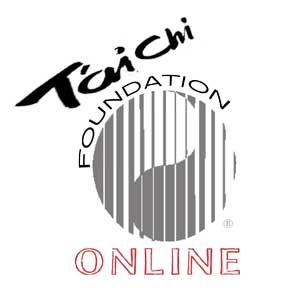 Tai Chi from the Beginning“Tai Chi Chuan, the great ultimate, strengthens the weak raises the sick, invigorates the debilitated, and encourages the timid." Cheng Man-ch’ingNew Class Series Starts :  Tuesday Oct 6th TEACHERS: Fill in your own info.Sign Up with Zoom Registration Link Here  For additional information: email Fill in your own info.Enrollment open for Fill in your own info.